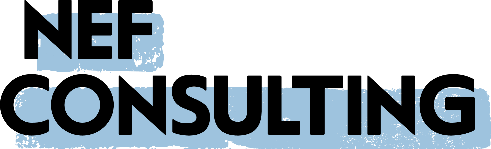 EQUAL OPPORTUNITIES FORMFor the purposes of compliance with the General Data Protection Regulations (GDPR) 2018, I hereby confirm that by completing this form I give my consent to NEF Consulting and the New Economics Foundation to process the data supplied on this form for the purpose of equal opportunities monitoring.Signature:  _______________________________Date:   ___________________________________NEF Consulting is striving to be an equal opportunities employer. We wish to monitor who applies for jobs in the organisation in order to assess the effectiveness of our policy.  Questions 1-5 are optional. Questions 6-8 are required. NEF Consulting is striving to be an equal opportunities employer. We wish to monitor who applies for jobs in the organisation in order to assess the effectiveness of our policy.  Questions 1-5 are optional. Questions 6-8 are required. NEF Consulting is striving to be an equal opportunities employer. We wish to monitor who applies for jobs in the organisation in order to assess the effectiveness of our policy.  Questions 1-5 are optional. Questions 6-8 are required. 1.   GENDER:    Female	MalePrefer not to sayOther2.  Is your gender identity the same as the gender you were assigned at birth?Yes No Prefer not to sayOther2.  Is your gender identity the same as the gender you were assigned at birth?Yes No Prefer not to sayOther3.  SEXUAL ORIENTATION:BisexualGayHeterosexualLesbian                            Prefer not to sayOther4.  AGE:   __________________prefer not to say 5.  MARITAL STATUS:Married		Single   Divorced        In a civil partnership	                   Other (please specify): 
____________Prefer not to say6.   ETHNIC ORIGIN:Black African	                     PakistaniBlack British	                     Bangladeshi			Black Caribbean                 IndianWhite British	                     White non-British                 Mixed (please specify): _______________________                       Prefer not to say                  Other (please specify): ________________________    6.   ETHNIC ORIGIN:Black African	                     PakistaniBlack British	                     Bangladeshi			Black Caribbean                 IndianWhite British	                     White non-British                 Mixed (please specify): _______________________                       Prefer not to say                  Other (please specify): ________________________    6.   ETHNIC ORIGIN:Black African	                     PakistaniBlack British	                     Bangladeshi			Black Caribbean                 IndianWhite British	                     White non-British                 Mixed (please specify): _______________________                       Prefer not to say                  Other (please specify): ________________________    7.  DISABILITY:The Equality Act defines a disabled person as someone who has a physical or mental impairment that has a substantial and long term adverse effect on their ability to perform normal day to day activities. It also covers people who have been diagnosed with HIV, cancer or multiple sclerosis. ('Substantial' means more than minor or trivial, 'long-term' means that the effect of the impairment has lasted or is likely to last for at least twelve months, 'normal day-to-day activities' include everyday things like eating, washing, walking and going shopping.)Does this definition apply to you? 		YesNoPrefer not to say8.  RELIGION:Christian                       Jewish Sikh                               Muslim Hindu                             Buddhist Rastafarian                    NoneOther (please specify) ____________________Prefer not to say8.  RELIGION:Christian                       Jewish Sikh                               Muslim Hindu                             Buddhist Rastafarian                    NoneOther (please specify) ____________________Prefer not to say